Pädagogische Hochschule Kärnten  Viktor Frankl Hochschule 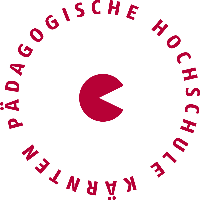 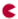 University College of Teacher Education  www.ph-kaernten.ac.atHubertusstraße 1  A-9020 KlagenfurtOffice for International Affairs  Bildungskooperationen und internationale KontakteProf.in Mag.a Eva Lurz  eva.lurz@ph-kaernten.ac.at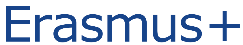 Pone: + 43 463 508 508 224  fax +43 463 508 508 – 99 218______________________________________________________________________________Erklärung über ausreichenden VersicherungsschutzIch, _______________________________________________________________, geboren am ____________________________ in __________________________________________ erkläre hiermit, dass ich für meinen Versicherungsschutz (bzgl. Unfall-, Haftpflicht und Krankenversicherung) während meines Auslandsaufenthalts in _______________________________________________________________________________selbst Sorge trage. Ich habe mich diesbezüglich vor meiner Abreise ausreichend informiert.Mit freundlichen Grüßen___________________________________                      _____________________________________(Ort, Datum)                                                                          (Unterschrift)